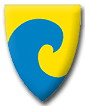 Handlingsplan Vold og trusler på arbeidsplassen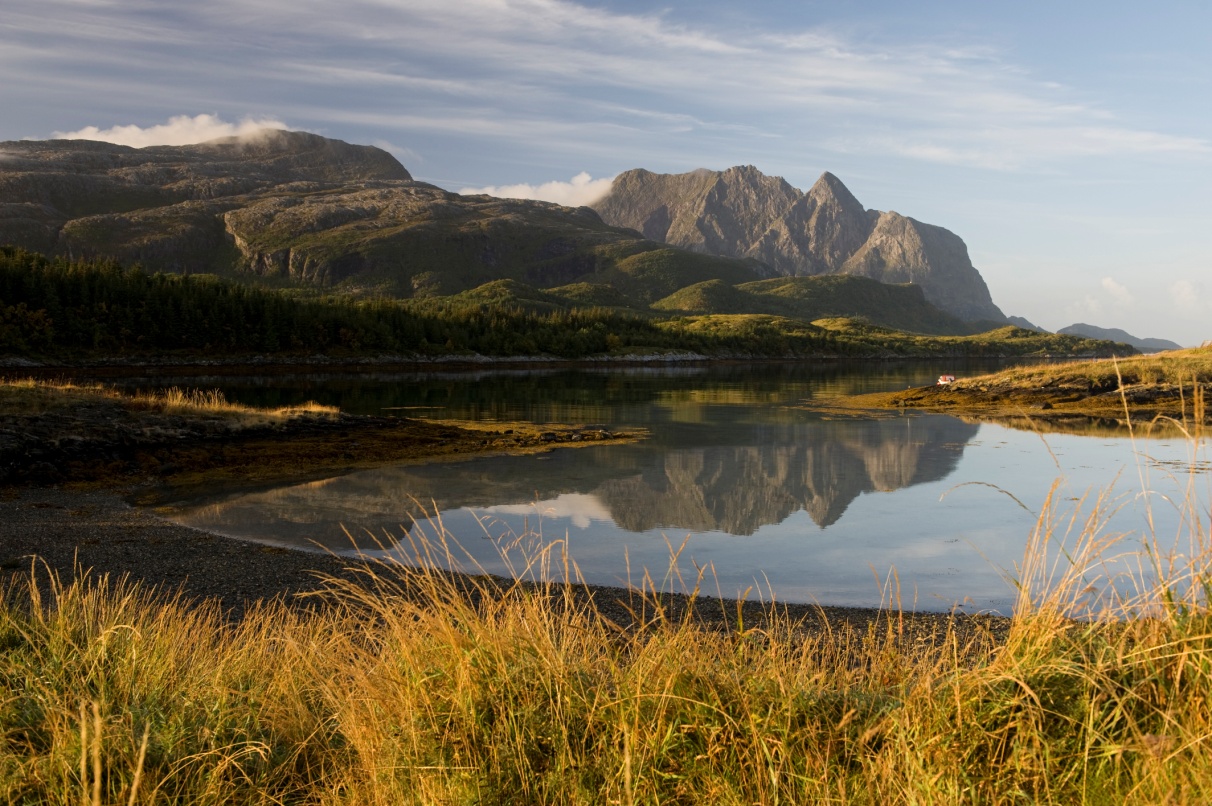 									Foto: Erlend HaarbergforDønna kommuneRådmannens stab1.0 ForebyggingDet gjennomføres kartlegging og vurdering av risiko i tråd med vårt HMS-system. Dette gjennomføres i utgangspunktet hvert tredje år eller ved behov (endringer i virksomheten).Avdekking av risiko gjøres også ved gjennomføring av medarbeidersamtaler og i personalmøter.Denne handlingsplanen skal være kjent blant de ansatte og behov for kursing vurderes fortløpende. Handlingsplanen skal ha klare rutiner for hva som skal gjøres i en voldssituasjon og hvordan hendelsene skal følges opp.2.0 Håndtering av situasjonenTilkall hjelp fra kollegaer hvis mulig. Bevar fatning og forsøk å trappe ned situasjonenFokus på å forstå og respektere den andres budskapHvis noen opptrer truende forsøk å:Opptre roligLytt og vær observantForklar tydelig hva som er mulig, og hva som ikke kan la seg gjøreBruk et enkelt språk og vær konkretVær hjelpsomVær ikke dominerende eller underkastendeHold en passende avstandTenk på vedkommendes selvbilde og opplevelse av kontroll over situasjonenTa deg god tid og ikke gjør noe overilt3.0 OppfølgingUmiddelbart etter en voldssituasjonArbeidsgiver sikrer at den voldsrammede ikke er alene umiddelbart etter voldshendelsen.Gi psykisk førstehjelp:Skape ro om den voldsrammedeAkseptere alle følelserVise omsorg og nærværFølge den voldsrammedes behovLytte – spørre om situasjonenUnngå å:Snakke selv og styre situasjonenFortelle om egne opplevelserBagatellisereAnalysere og forklareBli forlegen over følelserLa den voldsrammede være aleneBebreide eller kritisere den voldsrammedeSamtale med de ansatteArbeidsgiver samler de ansatte til en samtale i løpet av de første timene etter hendelsen. Samtalen innledes med:Avklare hensiktAvklare regler som taushetsplikt, unngå bebreidelse mot hverandreTa opp fakta, tanker og reaksjoner om det som har skjedd (ikke press folk til å snakke)Informasjon om at det er normalt å få fysiske og psykiske reaksjoner (hjertebank, svette, hodepine, kvalme, svimmelhet, angst)Vurdere behovet for videre hjelp og avtale nytt møte.Hva bør den voldsrammede gjøre?Akseptere at det er normalt å reagereTa imot psykologhjelpFortelle hva man har behov forOverlate praktiske problemer til andreGå på arbeid raskest mulig etter hendelsenOppholde seg på arbeidsplassen, men ikke nødvendigvis å utføre de vanlige arbeidsoppgaveneUnngå å arbeide alene de første dagene etter hendelsenBearbeide det som har skjedd sammen med kollegaer, familie og venner, unngå å gjøre det hjemme aleneSøke hjelp dersom:Sterke reaksjoner fortsetter eller forsterkes de første tre til fire ukene uten å vise tegn til å avtaSterk følelse av uvirkelighet vedvarer og man ikke er i stand til å fungere i sitt vanlige liv (sosialt, yrkesmessig eller i andre deler av livet)Det oppstår markerte forandringer i personligheten Man tyr til «selvbehandling» med rusmidlerArbeidsgiver tar ansvar for å:Vurdere behovet for å innkalle ekstern hjelp som psykolog, lege, bedriftshelsetjenesteUnderrette pårørendeVarsle arbeidstilsynet og politiet ved alvorlige hendelser og vurdere om hendelsen skal anmeldesRegistrere voldshendelsen i virksomhetens interne avvikssystemVurdere behov til tilpasning av arbeidsoppgaver de første dagene etter hendelsenUnngå å plassere voldsrammede i situasjoner som minner om voldshendelsenVurdere oppfølging for familier dersom den trekkes indirekte eller direkte inn i volds- og trusselsituasjonenLede gruppemøter hvor alle blir informert om hva som skjedde under og etter voldshendelsenBeskytte arbeidstakere mot media og tredjepartKollegaene tar ansvaret for:Fungere som kollegastøtter. Støttesamtaler skal ha som mål å gi psykososial omsorg og støtte samt redusere senvirkninger av en voldshendelse.Kollegastøtte:Er en samtale som skal hjelpe den voldsrammede til klargjøring og yte hjelp til å forstå og akseptere reaksjoner som kan oppståGis ut fra tillit, frivillighet og konfidensialitetSkal bidra med å skaffe helsefaglig assistanse hvis den voldsrammede viser sterke psykiske reaksjoner som ikke avtar.Kollegastøtte er ikke:Å være terapeut og gå inn på personlige forhold eller forhold som ligger utenfor den aktuelle situasjonenÅ snakke om sine egne erfaringer, men være opptatt av hva kollegaene fortellerHåndtering trusler via telefon, sms, e-post eller pr. brev:Leder skal kontaktes så snart som muligHvis truslene ikke gjelder en selv, må den/de som truslene gjelder varslesDet må vurderes om politiet skal kontaktes avhengig av sakens alvorlighetsgrad.4.0 Registrering av hendelserAlle hendelser skal registreres gjennom vårt avvikssystem. I avviksmeldingen skriver en tid, sted, beskrivelse av hva som har skjedd, type skade, hvem som var involvert, hvordan det skal følges opp og hvem som skal varsles.Ved alvorlig skade melder arbeidsgiver fra til arbeidstilsynet og nærmeste politimyndighet.5.0 OpplæringAlle ansatte skal få en gjennomgang av handlingsplanen. Det skal gjennomføres kurs ved behov.6.0 KriseberedskapViktig å ha en kollega fysisk tilstede i situasjoner der en vet at det er risiko for å bli utsatt for vold.I perioder hvor en er alene i et kontorfellesskap må det vurderes interne omflyttinger slik at en ikke er alene.